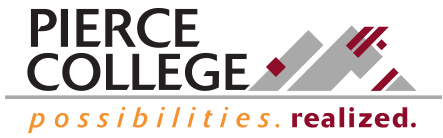 PIERCE COLLEGE TRANSITION CHECKLISTCONGRATULATIONS on your decision to attend Pierce College!Remember deciding to attend Pierce College is just the start of your college journey – there is a lot you have to do before you show up to school on the first day of classes. Read the full list below to make sure you are ready to start and be sure to check your personal and Pierce College email (and regular mail) often so you do not miss any important information or requests from the school.Unlike in high school, during college your professors and staff will not typically check-in with you about deadlines and missing work or information. You will be expected to reach out for assistance and information. Do not be afraid to ask questions, check-in with advisors and professors, or seek out additional support if you need it: staff and services are there for you!FINISH THE FINANCIAL AID PROCESSFinancial Aid Application:If you haven’t already, submit your FAFSA or WASFA as soon as possible as there may still be aid available to you. https://fafsa.ed.gov or http://www.readysetgrad.org/wasfa, and https://www.pierce.ctc.edu/financial-aid.The Pierce College Financial Aid Office may contact you requesting more information related to your FAFSA/WASFA. Respond as soon as possible to Pierce College requests in your student financial aid portal account. Your FAFSA/WASFA is not considered complete until you submit the requested information. https://www.pierce.ctc.edu/financial-aid-portal HB 1079: Eligible undocumented students can receive in-state tuition. http://realhopewa.org/ Financial Aid Award Letter:Accept or decline part or all of your financial aid award and return it to Pierce College in order to receive accepted aid. Your award can be viewed in the Student Financial Aid Portal usually starting in the spring depending on when your FAFSA/WASFA was completed: https://www.pierce.ctc.edu/financial-aid-portal. Scholarships:If you received outside scholarships (not awarded through financial aid and/or Pierce College), you need to report them to the Financial Aid Office as soon as possible by email or phone.Contact the Financial Aid Office with any questions or concerns at online at financialaid@pierce.ctc.edu or by calling 253.964.6544EVERY YEAR: Resubmit FAFSA or WASFA application before the returning student deadline and return your award letter.GOOD TO KNOWEmergency Funds:Funds are available to students on a limited basis to pay for extenuating circumstances. Learn more about what is covered and how to apply if you ever need access to these funds by contacting the Financial Aid Office. https://www.pierce.ctc.edu/financial-aid-aidtypes#Emergencygrants COMPLETE TESTING OR SEND TRANSCRIPTSFind out if you need to take an English and/or Math placement test or if you can instead use Smarter Balanced Assessment (SBA), SAT/ACT, high school transcripts, or other scores for required course placement: https://www.pierce.ctc.edu/testing-placement. If You Do Not Need To Take A Placement Exam:Submit eligible test scores or transcripts to the  Testing Center at either campus for review (Testing Center Fort Steilacoom: Cascade Bldg.-Room 302 and Testing Center Puyallup: Gaspard Bldg.-Room 107). Scores and transcripts can be unofficial for placement purposes. https://www.pierce.ctc.edu/testing-placement#highschool SBA score reports must include your name, scaled scores, and recommended level of placement. You can use your SBA scores for placement within a year of your high school graduation.Ask your high school counselor for help getting scores or transcripts if needed.If You Need To Take A Placement Exam(s):Complete the Accuplacer exam at the Testing Center at any Pierce College Campus. Testing is available on a drop-in basis (no appointment needed). https://www.pierce.ctc.edu/testing-placement#assessment Steilacoom Testing Schedule: https://www.pierce.ctc.edu/testing-schedule-fs Puyallup Testing Schedule: https://www.pierce.ctc.edu/testing-schedule-py Pierce College applicants can take the placement tests up to two times for free.Bring your photo ID on the day of your test.Contact the Testing Center with any questions or concerns: Fort Steilacoom at 253-964-6521; Puyallup at 253-840-8343COMPLETE REQUIRED NEW STUDENT ADVISINGAttend a required New Student Advising appointment, where you will meet with an advisor who can help you choose your classes, chart your education or career path, and assist you through the registration process. https://www.pierce.ctc.edu/nso After you are accepted to Pierce College, you will receive a welcome email that will include instructions for completing a series of 7 new student informational modules, which end with an intake form. Once you have completed those modules and intake form, you will be contacted by Pierce College to set up your advising appointment.REGISTER FOR CLASSESOnce you've attended your new student advising appointment and received your registration access code (RAC), you are ready to register online at your assigned time using Student Online Services. You also can register in person at either campus (Cascade Bldg. - Fort Steilacoom; Gaspard Building - Puyallup).Registration dates are posted on the Academic Calendar: https://www.pierce.ctc.edu/calendar/academic Access online registration (myPierce) at: https://my.pierce.ctc.edu EVERY QUARTER: Register for classes during your assigned registration access time.FIND HOUSINGIf you need housing near campus, you may want to consider applying to live in the new Center for Global Scholars housing complex for local and international students. https://www.pierce.ctc.edu/ie-housing Other than the Center for Global Scholars, Pierce College’s does not offer campus housing assignments to students.EVERY YEAR: Review your housing plans and reapply if you would like to live on-campus.FIGURE OUT TRANSPORTATIONThe fee for general student parking is included in your tuition and fees (there is no additional cost). Parking permits are required for general parking and may be obtained at the Campus Safety Office on either campus. https://www.pierce.ctc.edu/safety-parking Pierce College campuses are served by Pierce Transit bus routes if you will be getting to campus by bus. https://www.pierce.ctc.edu/about/maps/GET YOUR TEXTBOOKS & MATERIALSLook up the textbooks you need for class by visiting: http://www.pierce.ctc.edu/dist/bookstore/. Purchase your books from the Pierce College bookstore or online. You can purchase your books used or rent them, which is usually cheaper than buying new.Most students want their own laptop at school, which means you may need to purchase one. Pierce College also has free computer labs on campus (https://www.pierce.ctc.edu/computer-labs). Consider your options and study habits and buy a laptop if needed.Each student has $10 per quarter for printing in their PaperCut printing account (part of your tuition and fees). You can add additional money to your printing account at campus libraries (cash only) or at either campus’ Cashier (with credit or debit card). Learn more at: https://www.pierce.ctc.edu/library-printing .EVERY QUARTER: Get your books before classes begin.PAY TUITIONPay your Fall Quarter tuition before the payment deadline, which is usually in early September. Your financial aid should be applied to your account before your balance is issued, which means if you have a “remaining balance”, you still owe money.You should receive a tuition statement to your myPierce student account online before payment is due. https://my.pierce.ctc.edu. If you do not know your balance and the payment deadline is approaching, contact the Cashier’s Office (253) 964-6700 (Puyallup), (253) 840-8405 (Steilacoom), or at cashiering@pierce.ctc.edu.Pay tuition and fees online with a debit or credit card or through the e-payment system (also online) with debit/credit card or check. You can also pay in person at either campus’ Cashier’s Office with debit/credit card, check, or cash. https://www.pierce.ctc.edu/cashier If you cannot pay your full tuition balance by the due date, set up a tuition installment plan to spread out payments. Register for an installment plan at the time you register for classes at: http://www.pierce.ctc.edu/dist/tuition/tip EVERY QUARTER:Keep track of tuition deadlines and pay your tuition and fees or set up a Payment Plan before the payment deadline to avoid being dropped from your classes.FIND SUPPORTS & COMMUNITYFind community, access student supports, and get involved! Don’t be afraid to reach out if you are interested in something or need assistance – groups and resources are there for you! Check out options below:Explore different clubs you can join and student programs you can access: http://www.pierce.ctc.edu/studentlife/studentprograms/ Learn more about free mental health and wellness counseling services: http://www.pierce.ctc.edu/dist/counseling/ Consider using academic supports, such as tutoring: http://www.pierce.ctc.edu/dist/tutoring/ Apply to be a part of the TRIO Student Support Services program to receive advising and support if you are first-generation and/or low-income: http://www.pierce.ctc.edu/dist/supportservices/trio/ Connect with the Access and Disability Services Office to request accommodation and access other supports for students with disabilities: https://www.pierce.ctc.edu/dist/supportservices/ads/ STAY UPDATEDCheck your myPierce student account and email at least once a week. Once you’re on campus you will probably check it every day.myPierce: https://my.pierce.ctc.edu Student email: https://www.pierce.ctc.edu/student-email Make sure to keep your email and mailing address updated with the college through your myPierce student account so you don’t miss important notices and information. ACCESS THIS LIST ONLINELists are available at: http://psccn.org/college-transition-checklists/  All information has been compiled through college/university resources, but lists are not made by the college/university. Information is accurate as of March 2019. Be aware: information might change – check with your college if you have questions.